Greenhills Forest Park Kiwanis Scholarship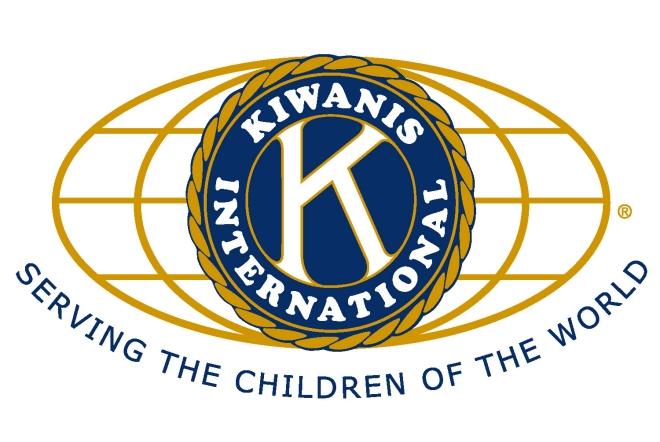 Opportunities and ApplicationKiwanis helps kids around the world.  Local clubs look out for our communities and the internal organization takes on large-scale challenges, such as fighting dieses and poverty.  The Greenhills-Forest Park Kiwanis club was charted by Kiwanis International on March 31, 1954.  Over the past 65 years our members have given time, money and support to our community and Kiwanis International causes. The Greenhills-Forest Park Kiwanis club also has our own Foundation that allows us to award scholarships to high school seniors and support larger projects.This year the Greenhills-Forest Park Kiwanis Club is offering $2,000 scholarships to graduating seniors. Applicants may attend any public or private school or be home schooled but must live in the Winton Woods City School District.Kiwanis Scholarships are awarded based on achievements in school, community involvement and financial need. Scholarship recipients must demonstrate quality work in high school indicating the potential for success in college or advanced education. Additionally, an important consideration in the selection is the participation of the applicant in their community, school and church activates. Multiple scholarships are available. Applicants may apply for each scholarship provided the student meets the eligibility criteria for the scholarship.  The Greenhills-Forest Park Scholarship Application with all appropriate sections and attachments must be completed and received by Friday, April 21, 2023.KIWANIS MISSIONKiwanis is a global organization of volunteers dedicated to improving the world one child and one community at a time.KIWANIS VISIONKiwanis will be a positive influence in communities worldwide – so that one day, all children will wake up in communities that believe in them, nurture them and provide the support they need to thriveAvailable ScholarshipsGreenhills-Forest Park Kiwanis Scholarship - $2,000Kiwanis members improve their communities, make lifelong friendships, and most importantly, help children thrive, prosper and reach their full potential. As a member of Kiwanis International, the Greenhills-Forest Park Kiwanis are dedicated to serving the children of the world by organizing and participating in service projects and fundraisers in our own community and internationally.David Bell Scholarship - For Winton Woods High School Seniors - $2,000David Bell, former Music Director, Winton Woods High School, had a tradition of assembling a group of students from various backgrounds and blending them into an award-winning ensemble.  Mr. Bell required students in the ensemble to maintain grade levels and dedicate themselves to be ambassadors for the school district and the community.  Mr. Bell showed leadership, not only in the music field, but in the way, he mentored and molded the young people he taught and touched through the Winton Woods High School Music Program. In honor of his impact on Ensemble members and the Music Program, the Greenhills-Forest Park Kiwanis is offering a scholarship to a student involved in a music program at Winton Woods High School. Applicants may pursue any field of study.John Pennycuff Horary & Memorial Kiwanis Scholarship - $2,000To honor the memory of our Kiwanis friend and advocate for education and our community. John Pennycuff served on the Winton Woods School Board as President, Vice President and member for more than 20 years. Mr. Pennycuff believed passionately in the role of public education in supporting our democratic ideals.  He was committed to strengthening the educational experiences of our youth and this includes advocating for stable funding that is less dependent on residential property tax.  He felt it was a privilege to work with other dedicated board members and professional staff in listening to the expectations of the community and planning to assure that schools programs and services prepare our students for rewarding lives.Eligibility (for all scholarships) High school senior applying to a degree programs at an accredited college, university or technical school.Scholarship award ($2,000) will be made on behalf of the student directly to the school attended by the student. The award is specifically designated for payment of tuition, fees, books and supplies required for course of instruction. Selection is the responsibility of the Greenhills-Forest Park Kiwanis Foundation. Students who are children or grandchildren of active GHFP Kiwanis members are not eligible.Student must live within the Winton Woods City School DistrictStudent may pursue a degree or advanced education in any field, unless noted.Additional eligibility requirement for the Dave Bell Scholarship, applicant must have participated in a Music Program at Winton Woods High SchoolApplication Requirements/Instructions for all Scholarships_____	Complete application (pages 3 – 5)_____	On a separate typed sheet of paper answer the following:	What has been your most significant contribution to you community, school or home and how it has benefited or will benefit the lives of others?_____	Provide a Letter of Recommendation from a teacher, mentor, or community leader that can comment on the applicant’s accomplishments, leadership skills and potential. (Separate letter or page 6)Additional requirement for the Dave Bell Scholarship_____	On a separate typed sheet of paper answer the following:	Describe your involvement in a Winton Woods High School music program. How has your involvement in this program made a difference to you?Application are due by Friday, April 21, 2023Completed applications may be hand delivered, sent via USPS postmarked by April 21, 2023, or emailed as a PDF attachment to ghfpkiwanis@gmail.com		Catherine Bidleman, Scholarship Chairman		1947 Centerbrook Court		Cincinnati, OH 4524Please use an email that you will have access to after graduation.Academic Performance / StandingsIf class ranking or test score are not available, a school transcript or academic record must be provided with the application. A school transcript may also be provided in addition to this information.  A Guidance Counselor or Principal must attest to this information. For home school students, a parent or guardian must sign.Please answer the following on a separate typed sheet of paper, limit one page per question. What has been your most significant contribution to you community, school or home and how it has benefited or will benefit the lives of others?Additional question for the Dave Bell Scholarship Describe your involvement in the Winton Woods High School music program. How has your involvement in this program made a difference to you?Letter of recommendation from teacher or community leaderIn the space below or on a separate sheet of paper, provide a recommendation for this student.  Please comment on applicant’s accomplishments, leadership skills and academic abilities and potential.  Kiwanis Scholarships are awarded based on achievements in school, community involvement and financial need. Scholarship recipients must demonstrate quality work in high school indicating the potential for success in college or advance education. An important consideration in selection is participation of the applicant in community, school and church activates. (This page or a separate letter may be completed and returned to student for attachment with the application or returned directly to Catherine Bidleman at ghfpkiwanis@gmail.com or 1947 Centerbrook Court, Cincinnati, OH 45240, by April 8, 2022)For additional information or to request an electronic version of the application, please contact Catherine Bidleman, Scholarship Chairman; ghfpkiwanis@gmail.comApplicant InformationApplicant InformationNameAddressCity, State, ZipTelephone No.EmailCollege InformationCollege InformationCollege or University to attendSelected/desired majorHave you been accepted[   ] YES     [   ] NOEstimated yearly cost of education (tuition books, board and room)Estimated yearly cost of education (tuition books, board and room)Tuition$Books/supplies$Room/board$Total$Estimated Yearly College Funding SourcesEstimated Yearly College Funding SourcesEstimated Yearly College Funding SourcesSourceAmountTerm (1 yrs, 4 yr, renewable, etc)Scholarships (include deals for each)$$$$Loans$Student Earned Funds$Parent Contributions$Total Yearly Funds Available$*  * If total funds available do not equal total costs, please provide an explanation of how funds will be obtainedDo you have special financial or family circumstances that you would like the scholarship committee to considerApplicant Name:Community Service ActivitiesCommunity Service ActivitiesCommunity Service ActivitiesCommunity Service ActivitiesCommunity Service ActivitiesCommunity Service ActivitiesCommunity Service ActivitiesCommunity Service ActivitiesCommunity Service ActivitiesHigh School YearsHigh School YearsHigh School YearsHigh School YearsHigh School YearsHigh School YearsHigh School YearsActivity/DescriptionFrSoSoJrSr(briefly describe group or activity)High School Extra Curricula and AthleticsHigh School Extra Curricula and AthleticsHigh School Extra Curricula and AthleticsHigh School Extra Curricula and AthleticsHigh School Extra Curricula and AthleticsHigh School Extra Curricula and AthleticsHigh School Extra Curricula and AthleticsHigh School Extra Curricula and AthleticsHigh School Extra Curricula and AthleticsHigh School YearsHigh School YearsHigh School YearsHigh School YearsHigh School YearsHigh School YearsHigh School YearsActivity/DescriptionFrSoSoJrSr(briefly describe group or activity)Applicant Name:Work ExperienceWork ExperienceWork ExperienceEmployerDatesJob Title/ResponsibilityClass Rank (x /xx)SAT ScoreACT ScoreGuidance Counselor or Principal SignatureApplicant Name: